ЗАПОРІЗЬКИЙ НАЦІОНАЛЬНИЙ УНІВЕРСИТЕТ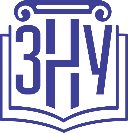 ФАКУЛЬТЕТ СОЦІАЛЬНОЇ ПЕДАГОГІКИ ТА ПСИХОЛОГІЇСилабус навчальної дисципліниОПИС КУРСУМета курсу: оволодіння студентами інтерактивними методиками навчання, опанування мистецтвом побудови і проведення навчальних семінарів і тренінгів.Інтерактивні методи навчання є ефективним способом роботи не тільки викладача в аудиторії, тренера в групі та педагога в будь-якому освітньому закладі, але є засобом дієвого та м’якого включення в освітній процес осіб з особливими потребами. Ця група методів, на відміну від традиційних, базуються на активній взаємодії учасників навчання. Такий підхід дозволяє активізувати навчальний процес, зробити його більш цікавим та менш втомлюваним для учасників, а також надає можливість широкого обміну досвідом.Основні завдання курсу полягають в:Формуванні у учасників здатності до складання програм занять з використанням інтерактивних методів та проведенні цих занять. По завершенні курсу студенти повинні знати:особливості інтерактивного навчання;основні принципи та концепції інтерактивного навчання;види інтерактивних методик та способи їх застосування;особливості роботи з групою з врахуванням групової динаміки;засади побудови програми тренінгу та інтерактивного семінару;етичні принципи роботи тренера в групі.вміти:використовувати інтерактивні методики в навчальних семінарах та тренінгах;розробляти програми тренінгових занять;підбирати адекватні інтерактивні методики до теми заняття та його учасників;проводити інтерактивні методики в групі, зазначені в змісті навчальних тем;керувати групою та контролювати роботу учасників семінару. Заплановані робочою програмою результати навчання та компетентностіОбсяг курсу Ознаки курсу:Матеріально-технічне забезпечення. Невід’ємну частина курсу складає система електронного забезпечення навчання – Moodle, в якій розміщуються допоміжні матеріали до компоненту дисципліни, тестові завдання для самоперевірки, а також форми для проведення рефлексій за курсом.Політика курсуКомунікації між викладачем і здобувачами вищої освіти відбувається в аудиторії (за умови наказу ректора, про припинення дистанційного навчання), у системі електронного забезпечення навчання Moodle, а також в рамках запланованих для цього курсу консультацій на платформі Zoom, та електронною поштою.Академічна доброчесність. Очікується, що роботи студентів будуть їх оригінальними дослідженнями чи міркуваннями. Виявлення ознак академічної не доброчесності (відсутність посилань на використані джерела, фабрикування джерел, списування тощо) в письмовій роботі студента є підставою для її не зарахування викладачем, незалежно від масштабів плагіату.Відвідування занять. Відвідування занять є важливим складником навчання, тому пропуски без поважних причин не толеруються.Схема курсу                                                                                                              Теми лекційних занятьТеми практичних занятьСамостійна роботаСистема оцінювання та вимогиНакопичення балів студентами відбувається у період вивчення дисципліни на підставі проведення викладачем двох основних видів контролю: поточного (перевірка рівня засвоєння студентами навчального матеріалу в обсязі певної теми чи окремого розділу) та підсумкового (перевірка рівня засвоєння студентами навчального матеріалу по завершенню курсу).Максимальна кількість балів за результатами поточного контролю складає 60 балів, з яких: 40 балів – за виконання завдання на практичних заняттях; 20 балів – за проходження поточного тестування.Допуск до підсумкового контролю складає 35 балів.Максимальна кількість балів за результатами підсумкового контролю складає 40 балів, з яких: 10 балів – підсумкове самостійне електронне тестування, 20 балів – виконання індивідуального завдання та 10 балів – усна відповідь на поставлені питання екзаменаційного білета.Критерії оцінювання.Експрес-контроль оцінюється у 2 бали:2 бали нараховуються студентам, які вільно володіють усім навчальним матеріалом, орієнтуються в темі та аргументовано висловлюють свої думки.1 бал отримують студенти, які частково володіють матеріалом та можуть окреслити лише деякі проблеми теми.Виконання самостійної роботи практичного завдання та його презентацій на практичному занятті оцінюється у 5 балів (2 бали - за підготовку та 3 бали за презентацію (попередня табл.).5 балів отримує студент, який самостійно, у повному обсязі виконав завдання, виявив творчій підхід до його виконання та представлення; під час презентації виказав глибоку обізнаність щодо теми завдання, розуміння сутності досліджуваної проблеми: виявив навички взаємодії з аудиторією, запропонував питання для групового обговорення.4 бали отримує студент, який самостійно, у повному обсязі виконав завдання: під час презентації виказав розуміння сутності досліджуваної проблеми: запропонував питання для групового обговорення.3 бали отримує студент, який виконав завдання не в повному обсязі, стереотипно, але принципово правильно; під час презентації виявив не повну обізнаність щодо теми дослідження, але під час обговорення проблемних питань, виявив певну активність, запропонував шляхи пошуку відповідей на проблемні запитання, або виконав завдання у повному обсязі, але не брав участі у презентації результатів.2 бали отримує студент, який виконав завдання не в повному обсязі, з порушенням структури доповіді та/або без презентації; під час виконання завдання припускався певних помилок.1 бал отримує студент, який виконав завдання номінально, без глибокого осмислення проблеми, творчого підходу.0 балів отримує студент, який не виконав завдання або виконав його принципово неправильно. У таких випадках студенту надається одна можливість повторного виконання та презентації завдання, але не пізніше наступного практичного заняття. Шкала оцінювання: національна та ECTS Рекомендована літератураОсновна:Волкова Н.П. Інтерактивні технології навчання у вищій школі: навчально-методичний посібник / Н.П. Волкова. – Дніпро: Університет імені Альфреда Нобеля, 2018. – 360 с.2. Гуревич Р.С. Інтерактивні технології навчання у вищому педагогічному навчальному закладі: навч. посіб. / Р.С. Гуревич, М.Ю. Кадемія, Л.С. Шевченко; за ред. Р.С. Гуревича. – Вінниця: ТОВ фірма «Планер», 2013. – 309 с. 3. Гуревич Р.С. Інформаційно-комунікаційні технології в професійній освіті майбутніх фахівців / Р.С. Гуревич, М.Ю. Кадемія, М.М. Козяр; за ред. член-кор. НАПН України Р.С. Гуревича. – Львів: ЛДУ БЖД, 2012. – 380 с.4. Інноваційні технології навчання: метод. посіб. / [уклад.] Г. Очкань. ‒ Вінниця: Вінниц. обл. друк.: Книга-Вега, 2016. ‒ 196 с. 5. Інновації у вищій освіті: вітчизняний і зарубіжний досвід: навч. посіб. / Нац. акад. пед. наук України, Ін-т вищ. освіти, ДВНЗ «Ужгород. нац. ун-т», Навч.- наук. ін-т євроінтеграц. дослідж.; [І.В. Артьомов та ін.]; за заг. ред. канд. іст. наук, доц. І.В. Артьомова. ‒ Ужгород: АУТДОР-ШАРК, 2015. ‒ 357 с. 6. Інтерактивні технології навчання: теорія, практика, досвід: метод. посіб. / авт.-уклад.: О. Пометун, Л. Пироженко. – К.: АПН, 2002. ‒ 135 с. 7. Кадемія М.Ю. Інтерактивні засоби навчання: навч.-метод. посіб. / М.Ю. Кадемія, О.А. Сисоєва. – Вінниця: ТОВ «Планер», 2010. – 217 с.8. Сисоєва С.О. Інтерактивні технології навчання дорослих: навч.-метод. посіб.: НАПН України, Ін-т педагогічної освіти і освіти дорослих. – К.: ВД «ЕКМО», 2011. – 324 с.Додаткова:Міжнародна Асоціація Фасилітаторів AIF [Електронний ресурс]. ‒ Режим доступу: https://www.iaf-world.org http://www.iaf-methods.org/2. Шестопалюк О.В. Веб-квест – елемент всепроникаючого навчання: навч.- метод. посіб. / О.В. Шестопалюк, Р.С. Гуревич, М.Ю. Кадемія; за ред. член-кор. НАПН України Р.С. Гуревича. – Вінниця: ТОВ «Ландо ЛТД», 2014. – 349 с. 3. Що таке гейміфікація [Електронний ресурс]. – Режиму доступу: http://delo. ua/lifestyle/chto-takoe-gejmifikacija-i-kak-ona-pomogaetrasshevelit-sotrudni-202074Інформаційні ресурси:1. Бевз В. Основні положення щодо проведення тренінгів [Електронний ресурс] / В. Бевз, О. Главник // Освіта. uа : сайт. – Київ, 2011–2017. – Режим доступу: https://osvita.ua/school/method/technol/598/ (дата звернення: 19.04.2021). – Назва з екрана 2.  Gartner Redefines Gamification [Electronic resource]. – Access mode: http://goo. gl/XaF6MA 3. Games vs Game-based Learning vs Gamification [Electronic resource]. – Access mode: http://goo.gl/F0nf7W 4. Top Gamification Stats and Facts For 2015: Переклад Active Learning [Electronic resource]. – Access mode: http://www.talentlms.com/blog/gamification-survey-results/ 5.  Це вам не іграшки: темна сторона гейміфікації [Електронний ресурс]. – Режим доступу: https://newtonew.com/discussions/gamificationdark-side. РЕГУЛЯЦІЇ І ПОЛІТИКИ КУРСУВідвідування занять. Регуляція пропусків.Курс передбачає обов’язкове відвідування семінарських занять. Студенти, які за певних обставин не можуть відвідувати семінарські заняття регулярно, мусять впродовж тижня узгодити із викладачем графік індивідуального відпрацювання пропущених занять. Окремі пропущенні завдання мають бути відпрацьовані на найближчій консультації впродовж тижня після пропуску. Відпрацювання занять здійснюється усно у формі співбесіди за питаннями, визначеними планом заняття Студенти, які станом на початок екзаменаційної сесії мають понад 70% невідпрацьованих пропущених занять, до відпрацювання не допускаються.  Політика академічної доброчесностіКожний студент зобов’язаний дотримуватися принципів академічної доброчесності. Письмові завдання з використанням часткових або повнотекстових запозичень з інших робіт без зазначення авторства – це плагіат. Використання будь-якої інформації (текст, фото, ілюстрації тощо) мають бути правильно процитовані з посиланням на автора! До студентів, у роботах яких буде виявлено списування, плагіат чи інші прояви недоброчесної поведінки можуть бути застосовані різні дисциплінарні заходи (див. посилання на Кодекс академічної доброчесності ЗНУ в додатку до силабусу).Використання комп’ютерів/телефонів на заняттіВикористання мобільних телефонів, планшетів та інших гаджетів під час лекційних та семінарських занять дозволяється виключно у навчальних цілях (для уточнення певних даних, перевірки правопису, отримання довідкової інформації тощо). Будь ласка, не забувайте активувати режим «без звуку» до початку заняття. Під час виконання заходів контролю (термінологічних диктантів, контрольних робіт, екзаменів) використання гаджетів заборонено. У разі порушення цієї заборони роботу буде анульовано без права перескладання.КомунікаціяБазовою платформою для комунікації викладача зі студентами є Moodle. Важливі повідомлення загального характеру регулярно розміщуються викладачем на форумі курсу. Для персональних запитів використовується сервіс приватних повідомлень. Відповіді на запити студентів подаються викладачем впродовж трьох робочих днів. Для оперативного отримання повідомлень про оцінки та нову інформацію, розміщену на сторінці курсу у Moodle, будь ласка, переконайтеся, що адреса електронної пошти, зазначена у вашому профайлі на Moodle, є актуальною, та регулярно перевіряйте папку «Спам».  Якщо за технічних причин доступ до Moodle є неможливим, або ваше питання потребує термінового розгляду, направте електронного листа з позначкою «Важливо» на адресу: kozich.irina@gmail.com  У листі обов’язково вкажіть ваше прізвище та ім’я, курс та шифр академічної групи.ДОДАТОК ДО СИЛАБУСУ ЗНУ – 2023-2024 рр.ГРАФІК НАВЧАЛЬНОГО ПРОЦЕСУ 2023-2024 н. р. (посилання на сторінку сайту ЗНУ)АКАДЕМІЧНА ДОБРОЧЕСНІСТЬ. Студенти і викладачі Запорізького національного університету несуть персональну відповідальність за дотримання принципів академічної доброчесності, затверджених Кодексом академічної доброчесності ЗНУ: https://tinyurl.com/ya6yk4ad. Декларація академічної доброчесності здобувача вищої освіти (додається в обов’язковому порядку до письмових кваліфікаційних робіт, виконаних здобувачем, та засвідчується особистим підписом): https://tinyurl.com/y6wzzlu3.НАВЧАЛЬНИЙ ПРОЦЕС ТА ЗАБЕЗПЕЧЕННЯ ЯКОСТІ ОСВІТИ. Перевірка набутих студентами знань, навичок та вмінь (атестації, заліки, іспити та інші форми контролю) є невід’ємною складовою системи забезпечення якості освіти і проводиться відповідно до Положення про організацію та методику проведення поточного та підсумкового семестрового контролю навчання студентів ЗНУ: https://tinyurl.com/y9tve4lk.ПОВТОРНЕ ВИВЧЕННЯ ДИСЦИПЛІН, ВІДРАХУВАННЯ. Наявність академічної заборгованості до 6 навчальних дисциплін (в тому числі проходження практики чи виконання курсової роботи) за результатами однієї екзаменаційної сесії є підставою для надання студенту права на повторне вивчення зазначених навчальних дисциплін. Порядок повторного вивчення визначається Положенням про порядок повторного вивчення навчальних дисциплін та повторного навчання у ЗНУ: https://tinyurl.com/y9pkmmp5. Підстави та процедури відрахування студентів, у тому числі за невиконання навчального плану, регламентуються Положенням про порядок переведення, відрахування та поновлення студентів у ЗНУ: https://tinyurl.com/ycds57la.НЕФОРМАЛЬНА ОСВІТА. Порядок зарахування результатів навчання, підтверджених сертифікатами, свідоцтвами, іншими документами, здобутими поза основним місцем навчання, регулюється Положенням про порядок визнання результатів навчання, отриманих у неформальній освіті: https://tinyurl.com/y8gbt4xs.ВИРІШЕННЯ КОНФЛІКТІВ. Порядок і процедури врегулювання конфліктів, пов’язаних із корупційними діями, зіткненням інтересів, різними формами дискримінації, сексуальними домаганнями, міжособистісними стосунками та іншими ситуаціями, що можуть виникнути під час навчання, регламентуються Положенням про порядок і процедури вирішення конфліктних ситуацій у ЗНУ: https://tinyurl.com/ycyfws9v. Конфліктні ситуації, що виникають у сфері стипендіального забезпечення здобувачів вищої освіти, вирішуються стипендіальними комісіями факультетів, коледжів та університету в межах їх повноважень, відповідно до: Положення про порядок призначення і виплати академічних стипендій у ЗНУ: https://tinyurl.com/yd6bq6p9; Положення про призначення та виплату соціальних стипендій у ЗНУ: https://tinyurl.com/y9r5dpwh. ПСИХОЛОГІЧНА ДОПОМОГА. Телефон довіри практичного психолога (061)228-15-84 (щоденно з 9 до 21).ЗАПОБІГАННЯ КОРУПЦІЇ. Уповноважена особа з питань запобігання та виявлення корупції (Борисов К., 1 корп., 29 каб., тел. +38 (061) 289-14-18).РІВНІ МОЖЛИВОСТІ ТА ІНКЛЮЗИВНЕ ОСВІТНЄ СЕРЕДОВИЩЕ. Центральні входи усіх навчальних корпусів ЗНУ обладнані пандусами для забезпечення доступу осіб з інвалідністю та інших маломобільних груп населення. Допомога для здійснення входу у разі потреби надається черговими охоронцями навчальних корпусів. Якщо вам потрібна спеціалізована допомога, будь-ласка, зателефонуйте (061) 228-75-11 (начальник охорони).  Порядок супроводу (надання допомоги) осіб з інвалідністю та інших маломобільних груп населення у ЗНУ: https://tinyurl.com/ydhcsagx. РЕСУРСИ ДЛЯ НАВЧАННЯ. Наукова бібліотека: http://library.znu.edu.ua. Графік роботи абонементів: понеділок – п`ятниця з 08.00 до 17.00; субота з 09.00 до 15.00.ЕЛЕКТРОННЕ ЗАБЕЗПЕЧЕННЯ НАВЧАННЯ (MOODLE): https://moodle.znu.edu.uaЯкщо забули пароль/логін, направте листа з темою «Забув пароль/логін» за адресами:·   для студентів ЗНУ - moodle.znu@gmail.com, Савченко Тетяна Володимирівна· для студентів Інженерного інституту ЗНУ - alexvask54@gmail.com, Василенко Олексій ВолодимировичУ листі вкажіть: прізвище, ім'я, по-батькові українською мовою; шифр групи; електронну адресу.Якщо ви вказували електронну адресу в профілі системи Moodle ЗНУ, то використовуйте посилання для відновлення паролю https://moodle.znu.edu.ua/mod/page/view.php?id=133015.Центр інтенсивного вивчення іноземних мов: http://sites.znu.edu.ua/child-advance/Центр німецької мови, партнер Гете-інституту: https://www.znu.edu.ua/ukr/edu/ocznu/nimШкола Конфуція (вивчення китайської мови): http://sites.znu.edu.ua/confuciusНазва курсу«Інтерактивні методи навчання у вищій школі»ВикладачКозич Ірина ВолодимирівнаПрофайл викладачаhttp://sites.znu.edu.ua/cms/index.php?action=news/view_details&news_id=37473&lang=ukr&news_code=kozich---rina-volodimirivnaКонтактний тел0684470520E-mail:kozich.irina@ gmail.comСторінка курсу в Moodlehttps://moodle.znu.edu.ua/course/view.php?id=4404КонсультаціїЩо вівторка з 13 – 14.30 ауд.221 (8 навч. корпус)Що четверга Zoom з 13 -14.30https://us02web.zoom.us/j/6988597262?pwd=OUFtaGZTSzdJanZma2kyT1dhc1lTQT09Ідентификатор конференції: 698 859 7262Код доступа: 4086Заплановані робочою програмою результати навчання та компетентності(галузеві стандарти)Методи і контрольні заходиЗК1. Здатність до абстрактного мислення, аналізу і синтезу.ЗК2. Здатність до пошуку, розуміння, обробки, організації та архівування інформації, її критичного осмислення та створення навчальних матеріалів з використанням цифрового ресурсу.ЗК3. Здатність застосовувати знання у практичних ситуаціях.ЗК7. Здатність до міжособистісної взаємодії,.ЗК7. Здатність до міжособистісної взаємодії,.ЗК11.Здатність до онлайн-комунікації зі здобувачами освіти, колегами у різних формах.Методи:вивчення і обговорення матеріалу на лекційних та практичних заняттях;-  самостійна робота;- підготовка і виконання індивідуальних завдань з майбутньої професійної проблематики;- робота з першоджерелами,реферування, підготовка виступів тадоповідейКонтрольні заходи:- опитування;- тестування;- доповіді;СК1.Здатність проєктувати і досліджувати освітні системи СК3.Здатність враховувати різноманітність, індивідуальні особливості студентів у плануванні та реалізації освітнього процесу в закладі освіти. СК5.Здатність розробляти і реалізовувати нові освітні інструменти, проєкти та інтегрувати їх в освітнє середовище закладу освіти.СК7.Критичне осмислення проблем у сфері освіти, педагогіки й на межі галузей знань.СК8.Здатність інтегрувати знання у сфері освіти/педагогіки та розв’язувати складні завдання у мультидисциплінарних та міждисциплінарних контекстах.СК9.Здатність до використання сучасних інформаційно-комунікаційних та цифрових технологій у освітній та дослідницькій діяльності. Спеціальні компетентності, визначені закладом вищої освіти та освітньо-професійною програмоюСК10. Здатність здійснювати науково-педагогічну діяльність у закладах вищої освіти.СК12. Здатність до безпечного використання комп’ютера, програмного забезпечення, навчальних комп’ютерних програм у професійній діяльності.СК 13. Здатність до планування, організації різноманітних видів навчання під час проведення аудиторних занять у закладі вищої освіти.СК 14. Здатність до оволодіння знаннями та практичними вміннями застосування різновиду навчальних  форм та методів у практиці викладання у закладах вищої освітиМетоди:вивчення і обговорення матеріалу на лекційних та практичних заняттях;-  самостійна робота;- підготовка і виконання індивідуальних завдань з майбутньої професійної проблематики;- робота з першоджерелами,реферування, підготовка виступів тадоповідейКонтрольні заходи:- опитування;- тестування;- доповіді;- індивідуальні письмові завдання;- презентації.ПРН 1. Знати на рівні новітніх досягнень концепції розвитку освіти і педагогіки, методологію відповідних досліджень.РН 2.Використовувати сучасні цифрові технології і ресурси у професійній, інноваційній та дослідницькій діяльності.РН 3. Формувати педагогічно доцільну партнерську міжособистісну взаємодію, здійснювати ділову комунікацію, зрозуміло і недвозначно доносити власні міркування, висновки та аргументацію з питань освіти і педагогіки до фахівців і широкого загалу, вести проблемно-тематичну дискусію.ПРН 8. Розробляти і викладати освітні курси в закладах вищої освіти, використовуючи методики, інструменти і технології, необхідні для досягнення поставлених цілей. ПРН 9. Здійснювати пошук необхідної інформації з освітніх/педагогічних наук у друкованих, електронних та інших джерелах, аналізувати, систематизувати її, оцінюючи достовірність та релевантність. ПРН 14. Використовувати сучасні цифрові технології для професійної самоосвіти та особистісного зростанняМетоди:вивчення і обговорення матеріалу на лекційних та практичних заняттях;-  самостійна робота;- підготовка і виконання індивідуальних завдань з майбутньої професійної проблематики;Контрольні заходи:поточне та підсумкове тестування,усне опитування;презентація та обґрунтування  власної позиціїВид заняттялекціїсемінари/практичнісамостійна роботаКількість годин122454Рік викладанняСеместрСпеціальністьКурсНормативний\вибірковий2023 - 2024ІПедагогіка вищої школиІНормативнийЗмістовий модульУсьогогодинАудиторні (контактні) годиниАудиторні (контактні) годиниАудиторні (контактні) годиниАудиторні (контактні) годиниАудиторні (контактні) годиниСамостійна робота, годСамостійна робота, годСистема накопичення балівСистема накопичення балівСистема накопичення балівЗмістовий модульУсьогогодинУсьогогодинЛекційні заняття, годЛекційні заняття, годПрактичнізаняття, годПрактичнізаняття, годСамостійна робота, годСамостійна робота, годТеор.зав-ня, к-ть балівПракт.зав-ня,к-ть балівУсього балівЗмістовий модульУсьогогодинУсьогогодино/дф.з/дистф.о/д ф.з/дистф.о/д ф.з/дистф.Теор.зав-ня, к-ть балівПракт.зав-ня,к-ть балівУсього балів123456789101112123862155510221642155510327128415520254194221551015Усього за змістові модулі9030201060204060Підсумковий семестровий контрольекзамен303040Загалом30303030303060100100100№ змістового модуляНазва темиКількістьгодинКількістьгодин№ змістового модуляНазва темио/дф.з/дистф.1234  1. Інтерактивні технології навчання у вищій школі.22Діалогічно-дискусійні технології навчання23Ігрові технології навчання24Інформаційно -  комунікаційні технології. Гейміфікація25Тренінгові технології26Технології фасилітаційного навчання2Разом12№ змістового модуляНазва темиКількістьгодинКількістьгодин№ змістового модуляНазва темио/дф.з/дистф.1234  1. Інтерактивні технології навчання у вищій школі.42Діалогічно-дискусійні технології навчання43Ігрові технології навчання44Інформаційно -  комунікаційні технології. Гейміфікація45Тренінгові технології46Технології фасилітаційного навчання4Разом24№ теми з/прогрНазва темиКіл-ть годин1Інтерактивні технології навчання у вищій школі. Створити скарбничку інтерактивних методик (5-7 методик) Презентувати у Power Point102Діалогічно-дискусійні технології навчання Зробіть вправи з писемного ділового мовлення 1. Напишіть доповідну записку проректору з навчальної роботи з пропозицією внести зміни до навчального плану. 2. Напишіть пояснювальну записку про порушення трудової дисципліни (поведінки під час проведення новорічної дискотеки) студентами Вашої групи. 3. Складіть резюме. 4. Напишіть автобіографію.103Ігрові технології навчанняСкласти програму ігрового тренінгу:доцільно побудувати за логікою ускладнення завдань і поетапного закріплення комунікативно-мовленнєвих умінь. Вона може містити такі завдання: – підготувати план і тези публічного виступу; – чітко пояснити умови гри; – провести спостереження за роботою майбутніх фахівців у ході практики та проаналізувати засоби комунікативного впливу, які вони використовують; – розробити невеликий монолог, змістом якого може стати (залежно від рівня розвитку здібностей студента) оповідання, невеличка моральна «проповідь», заочна екскурсія, оповідання на історичну тематику. Монологи заслуховуються на занятті в групі, детально аналізуються, а потім апробуються студентами під час практики; – підготувати і провести дискусію.124Інформаційно -  комунікаційні технології. Гейміфікація Дослідити тематичну спрямованість, структуру, інформаційні ресурси переліку  он-лайн бібліотек і підготуватися до обговорення на тему: «Використання ресурсів електронних бібліотек у процесі навчання». перелік бібліотек, розміщених он-лайн (українські: http://www.municipal-library.org.ua/; http://ukrlib.com.ua/; російські: http://lib.ru/; http://orel.rsl.ru/; http://books.ru/; англомовні: http://rs6.log. gov/amhome.html – Library of Congress American Memory Collection, http://americaslibrary.gov/cgi-bin/ page.cgi – America’s Library). Необхідно переглянути запропоновані веб-музеї (http://museumstuff.com/; http://yahooligans.yahoo.com/science_and_nature/museum_and_exhibits; http:// yahooligans.yahoo.com/art_and_entertainment/museums_and_galleries/). Оберіть зі списку один. Ґрунтовно проаналізувати зміст колекцій музею. Скласти маршрут віртуальної подорожі залами музею залежно від обраної дисципліни (література, історія, культурологія тощо).125Тренінгові технології Завдання на рефлексію з приводу думки видатного вченого М. Леві. «Якщо хочеш зрозуміти, що таке рік життя, постав питання студенту, який завалив іспит. Якщо хочеш зрозуміти, що таке місяць життя, запитай у матері, яка народила недоношену дитину і очікує, коли її витягнуть з інкубаційної камери. Якщо хочеш зрозуміти, що таке тиждень – запитай людину, яка працює на конвеєрі або в шахті, щоб прогодувати свою сім’ю. Якщо хочеш зрозуміти, що таке день – запитай закоханих, які чекають на зустріч. Якщо хочеш зрозуміти, що таке година – запитай у людини, яка страждає на клаустрофобію і застрягла в ліфті. Секунда – подивися на вираз обличчя того, хто в мить уникнув смерті, або на спортсмена, який щойно виграв на Олімпійських іграх срібну медаль замість золотої, заради якої тренувався все життя». (письмовий звіт)56Технології фасилітаційного навчання. Завдання: Створити ментальну карту. Тематику обрати самостійно. При складанні карти враховувати  наступний алгоритм Визначення теми інтелект-карти та вибір способу її створення (рукописний або комп’ютерний варіант, створений за допомогою відповідних програмних продуктів). Підготовлену в рукописному вигляді інтелект-карту можна сканувати та подати в електронному вигляді як малюнок. Інформаційно-пошуковий етап. Проведення відбору навчального матеріалу на основі первинного ознайомлення з матеріалом теми, щодо якої складається опор- ний конспект (робота з підручниками, додатковою літературою, ресурсами Інтернет тощо). Визначення переліку ключових слів, основних понять, що становлять понятійну структуру теми, що вивчається, і мають бути наведені в опорному конспекті. Структурування навчальної інформації. Поділ теми на кілька частин, тобто створення розгалуження до найголовніших підрозділів, від яких, у свою чергу, йдуть відгалуження до інших підрозділів і т. д. Розбиття матеріалу на логічно завершені смислові блоки. Виокремлення основних термінів, смислових ідей в кожному блоці. Установлення зв’язків між змістовими блоками (послідовності, ієрархії, взаємозалежності та ін.). Кодування. Розробка системи умовних позначень. Наведення власних асоціацій щодо того чи іншого ключового слова або ідеї. Особлива увага приділяється знаково-символьним асоціаціям, обранню кольорового рішення, системи шрифтів; неповторного стилю. Оригінальність інтелект-карти досягається і за рахунок елементів гумору, іронії. Створення шаблону інтелект-карти. Основну тему розташовують в центрі аркуша, формують її стисло й точно і подають будь-яким зображенням. Від центральної теми проводять лінії в різні боки й розміщують на них ключові слова, пов’язані з основною думкою. Далі карту розширюють. Від уже готових ліній (гілок) утворюють нові, наводять на них слова, що доповнюють опис. Наповнення інтелект-карти змістом. Навколо центру розташовують відгалуження, що відповідають структурним елементам навчального матеріалу (підрозділам, пунктам плану і т. ін.). Їх потрібно обов’язково пов’язати з центральними лініями, причому лінії залежно від виду зв’язку (асоціативного, причинно-наслідкового або непрямого) оформити різними кольорами або лініями різних видів (товсті, хвилясті, тонкі тощо). На гілках, що розходяться від центральної теми, розміщують слова або картинки залежно від обраної ідеї і т. ін. Зв’язки (гілки) мають бути швидше асоціативними, ніж ієрархічними. Варіюють розмір букв і товщину ліній залежно від міри важливості ключового слова. Обов’язково використовують різні кольори для основних гілок. Це допомагає цілісному й структурованому сприйняттю. Для кращого сприйняття можна використовувати символи, малюнки, але не надто складні, бажано схематичні. Для центральної теми малюнок особливо доцільний. Ментальна карта взагалі може цілком складатися з малюнків.5РазомРазом54№з/п№з/пВид контрольного заходуКількістьконтрольних заходівКількістьбалів за1 західУсього балів11Експрес-контроль під час аудиторних занятьТермін виконання: під час проведення лекційних занять521022Виконання завдання самостійної творчої роботи.Термін виконання: у межах підготовки до практичних занять.621233Презентація й обговорення самостійного творчого завдання на практичному занятті Термін виконання: у межах підготовки до практичних занять.631844Самостійне проходження електронного тестування за результатами вивчення матеріалу Розділу 1.Термін виконання: упродовж тижня після проведення лекційного заняття з останньої теми Розділу 1 . 1101055Самостійне проходження електронного тестування за результатами вивчення матеріалу Розділу 2.Термін виконання: упродовж тижня після проведення лекційного заняття з останньої теми Розділу 2 .11010Усього за поточний контрольУсього за поточний контрольУсього за поточний контроль606ЕкзаменПідсумкове самостійне електронне тестування за результатами вивчення курсу у повному обсязі.Термін виконання: упродовж екзаменаційно-залікової сесії (не пізніше дня екзамену за розкладом).110106ЕкзаменІндивідуальне завдання Термін виконання: упродовж екзаменаційно-залікової сесії (не пізніше дня екзамену за розкладом).120206ЕкзаменВідповідь на питання екзаменаційного білета для перевірки якості засвоєння матеріалу курсу. Термін виконання: згідно з розкладом екзаменаційно-залікової сесії.11010УсьогоУсьогоУсього20100За шкалоюECTSЗа шкалоюуніверситетуЗа національною шкалоюЗа національною шкалоюЗа шкалоюECTSЗа шкалоюуніверситетуЕкзаменЗалікA90 – 100 (відмінно)5 (відмінно)ЗарахованоB85 – 89 (дуже добре)4 (добре)ЗарахованоC75 – 84 (добре)4 (добре)ЗарахованоD70 – 74(задовільно)3 (задовільно)ЗарахованоE60 – 69 (достатньо)3 (задовільно)ЗарахованоFX35 – 59 (незадовільно – з можливістю повторного складання)2 (незадовільно)Не зарахованоF1 – 34 (незадовільно – з обов’язковим повторним курсом)2 (незадовільно)Не зараховано